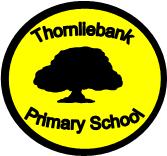 THORNLIEBANK NURSERY CLASSUniform Order FormSession 2015-2016Dear Parent/Guardian,Please complete and place in a sealed envelope along with a cheque or cash to the exact value of the order.  Please enclose order form, print pupil’s name, class and the amount enclosed in the front of the envelope.Cheques must be payable to ”Gilmour Sports Limited”.Child’s Name:		Amount enclosed:		Change due (if applicable): 	Dated:		SIZESUNFLOWERPOLO SHIRT£6.50BLACKSWEATSHIRT£7.50SUNFLOWERSWEATSHIRT£7.50Age  1 – 2Age  3 – 4Age  5 – 6